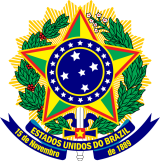 MINISTÉRIO DA EDUCAÇÃOINSTITUTO FEDERAL DO ESPÍRITO SANTO CAMPUS PIÚMARua Augusto Costa de Oliveira, 660 – Praia Doce – 29285-000 – Piúma – ES 28 3520-0600ANEXO VDECLARAÇÃO DE PERTENCIMENTO ÉTNICO – CANDIDATO INDÍGENANós, abaixo-assinado, residentes na Comunidade____________________________, localizada em_______________________________________________________________________________________________________________________, Estado__________________________ CEP_____________, declaramos para os devidos fins de direito que o (a) estudante____________________________________________________________________, RG___________________, CPF ______________________, nascido (a) em ___/___/___, é INDÍGENA, residente nesta comunidade, mantendo laços familiares, econômicos, sociais e culturais com a referida comunidade.Por ser verdade dato e assino.________________, _____de_______de 20________.Assinatura de LiderançaNome_______________________________CPF________________________________Contato: ________________________________________________________________Assinatura de LiderançaNome_______________________________CPF________________________________Contato: ________________________________________________________________Assinatura do Cacique ou Vice-caciqueNome_______________________________CPF________________________________Contato: ________________________________________________________________